Формирование умения делать дедуктивные  умозаключенияАвторы: МАОУ «ООШ № 20», г. Губаха:Матвийчук Елена Семеновна, учитель математики;Франк Любовь Викторовна, учитель математики;Смирнова Татьяна Павловна, учитель математики;Конрад Наталья Павловна, учитель математикиМАОУ ООШ № 20 г. Губаха  четвертый год работает над развитием логических познавательных универсальных учебных действий в рамках апробационной деятельности. Люди, овладевшие логикой, обычно ясно и убедительно, без лишних эмоций выражают свои мысли. Их речь отличается стройностью, аргументированностью и лаконичностью. Нет в школе предмета, который бы целенаправленно учил наблюдать, выделять существенные признаки, высказывать суждения, делать умозаключения, анализировать, обобщать, выдвигать гипотезы, учиться задавать вопросы и т.д. За это время в школе  выстроилась некоторая последовательность  действий по достижению метапредметных  результатов:В последнем  метапредметном мониторинге (октябрь 2018г) для учащихся  5-х классов в спецификации конкретно обозначены объекты исследования познавательных УУД: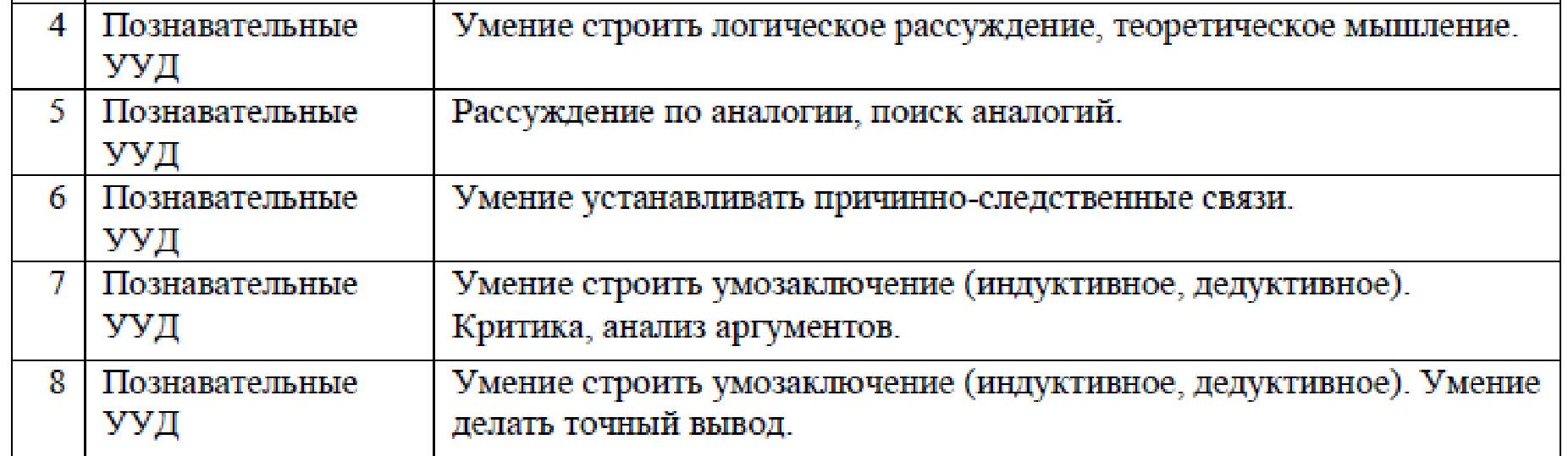 В 5-м классе на краткосрочном курсе «Ума палата»  мы развивали  умение строить дедуктивные умозаключения на основе анализа текста, рисунка и личного опыта, используя материалы  журнала «Наука и жизнь» прошлых лет. В 8 классе  вернулись  к продолжению формирования дедуктивных умозаключений, но на более  глубоком уровне. Процесс развития умения осуществлялся  при использовании    текстов Светланы Валерьевны Кузиной «Прокачай мозг методом Шерлока Холмса»В мае 2018 года было разработано и апробировано входное испытание  в виде квеста «Прокачай мозг» по определению сформированности умения делать дедуктивные умозаключения. Учащиеся  7-го класса разбились на пары, кто захотел сам - работал один. В течение  4-х дней утром  каждая пара получала  зашифрованную информацию о педагоге у которого находится  детективная задача.   До 15.00ч. этого же дня  пары должны были сдать  бланк ответов организатору игры.  Победителей (1-3 место по рейтингу) ждал приз.Техническое заданиеВ течении 5 дней ежедневно вы будете получать по одной задаче от Шерлока Холмса.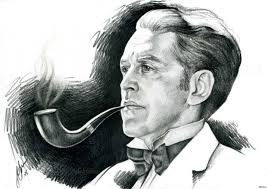 Каждое утро  у Татьяны Павловны вы будете получать информацию о том, где находится задание и бланк ответов с критериями оценивания. У этого человека нужно получить задачу до начала 3-го урока. 	Каждую из задач необходимо ежедневно сдавать до 15.00 в кабинет №22 Т.П.Смирновой.   На работы, сданные позже,  налагается штраф.                                      Решение задачи оформляется на бланке ответов.Критерии оценивания задачБланк ответов к задаче № 2ФИ участников группы _______________________________________Критерии оценивания:Решение задачи:________________________________________________________________________________________________________________________________________Результаты показали, что умение делать дедуктивные умозаключения западает, а задания  детей заинтересовали, значит  попали в зону мотивации.Как следствие, провели обучающий семинар - практикум для педагогов школы «Дедуктивные умозаключения», где было дано задание разработать учебные ситуации по своему предмету для учащихся.  В течение сентября – октября педагоги нашей школы на своих уроках предлагали детям учебные ситуации по формированию умения строить дедуктивные умозаключения. После проведения осуществлялся анализ по критериям. Одновременно с развитием дедуктивных умозаключений, мы продолжали формировать умозаключения по аналогии и индуктивные умозаключения. Для систематизации  умений нами была разработана  и проведена   Своя игра «Умозаключения» (http://www.fgos.iro.perm.ru/uchrezhdeniya/ploshchadki/maou-oosh-20-gubakha/kontent?view=fcontent&task=view&id=2056 )В  конце октября состоялось контрольное мероприятие по оцениванию метапредметного результата «Дедуктивные  умозаключения». Учащиеся получили техническое задание. В течении 45 минут решали 4 задачи, в каждой из которых нужно было сделать дедуктивное умозаключение. Решение задачи оформляли на бланке ответов. Критерии оставили такие же, как на входной диагностике.Задача№1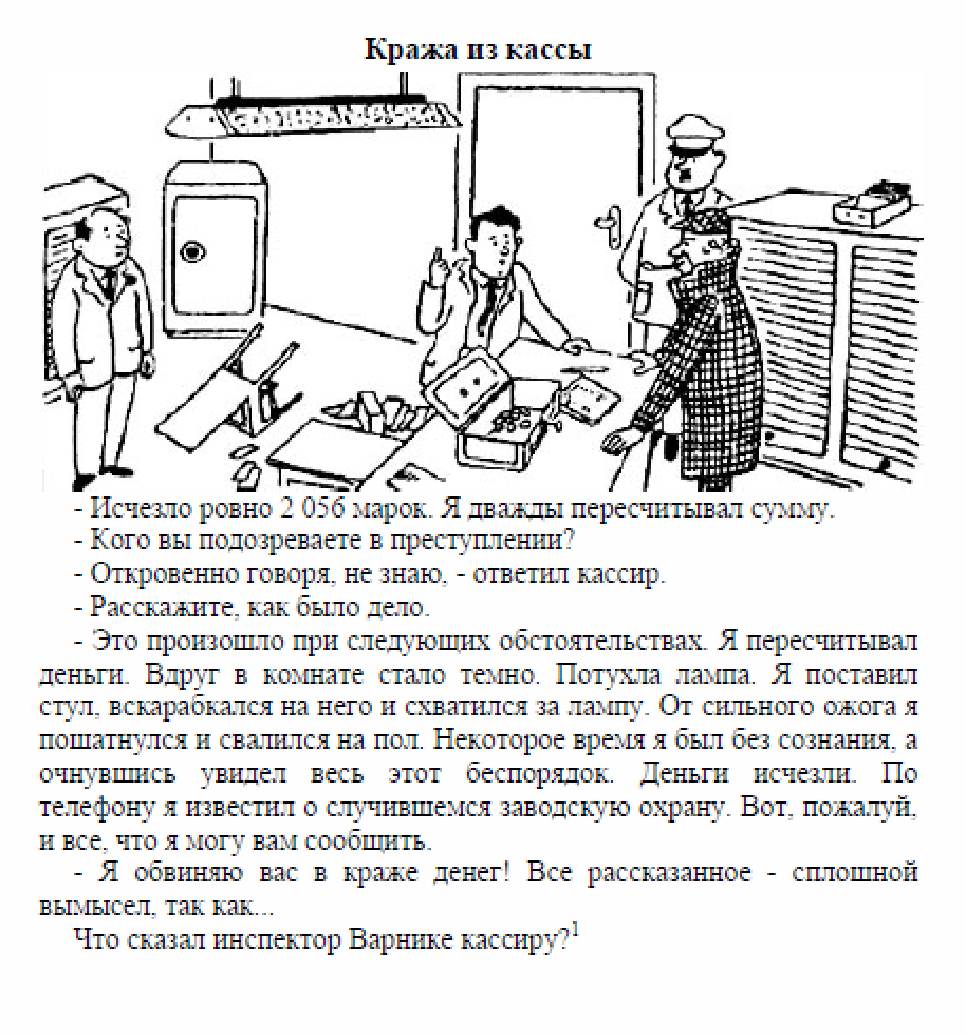 Ответ: Обжечься от лампы дневного освещения невозможно Задача №2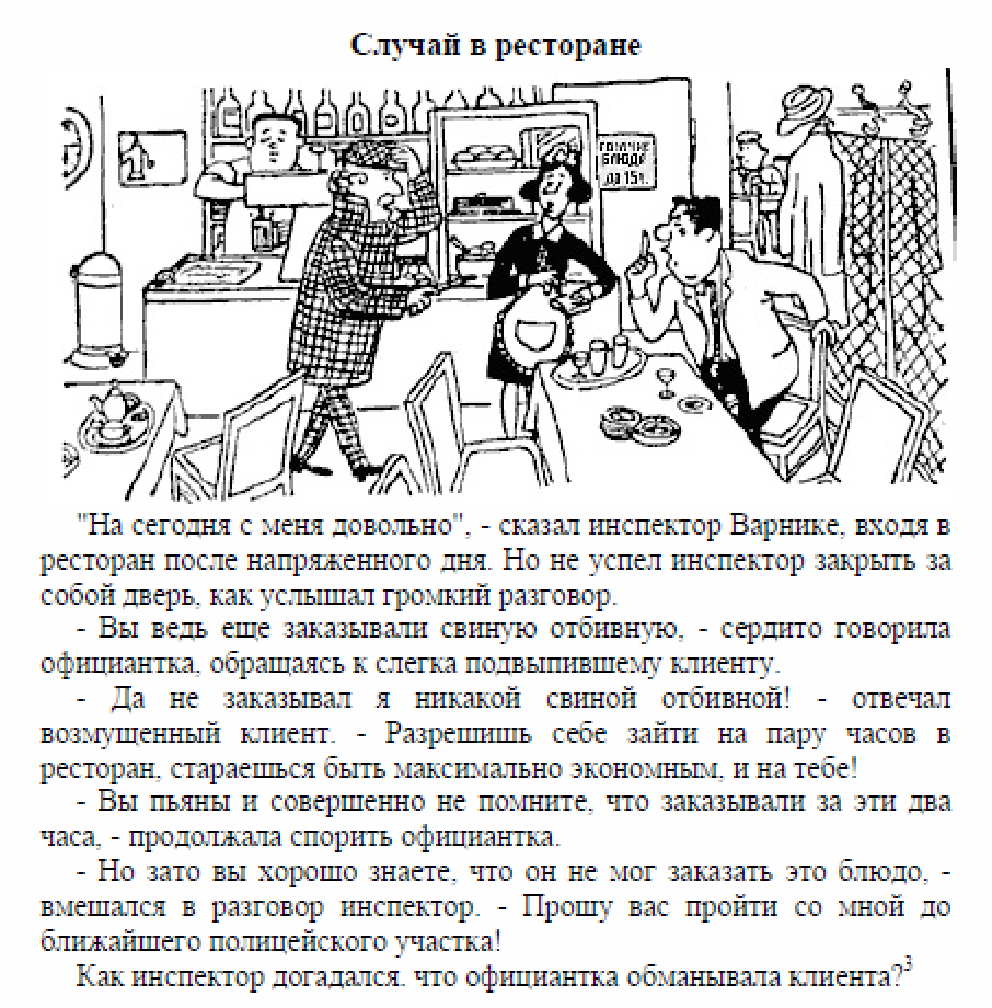 Ответ: Клиент при всем желании не мог заказать свиную отбивную. Вывеска  на кухонной двери гласит, что  в ресторане горячие блюда можно заказывать лишь до 15.00. Т.к.часы показывают 18ч 15мин., а клиент находился в ресторане  всего два часа, то , следовательно выдача горячих блюд была прекращена  задолго до его прихода.Задача №3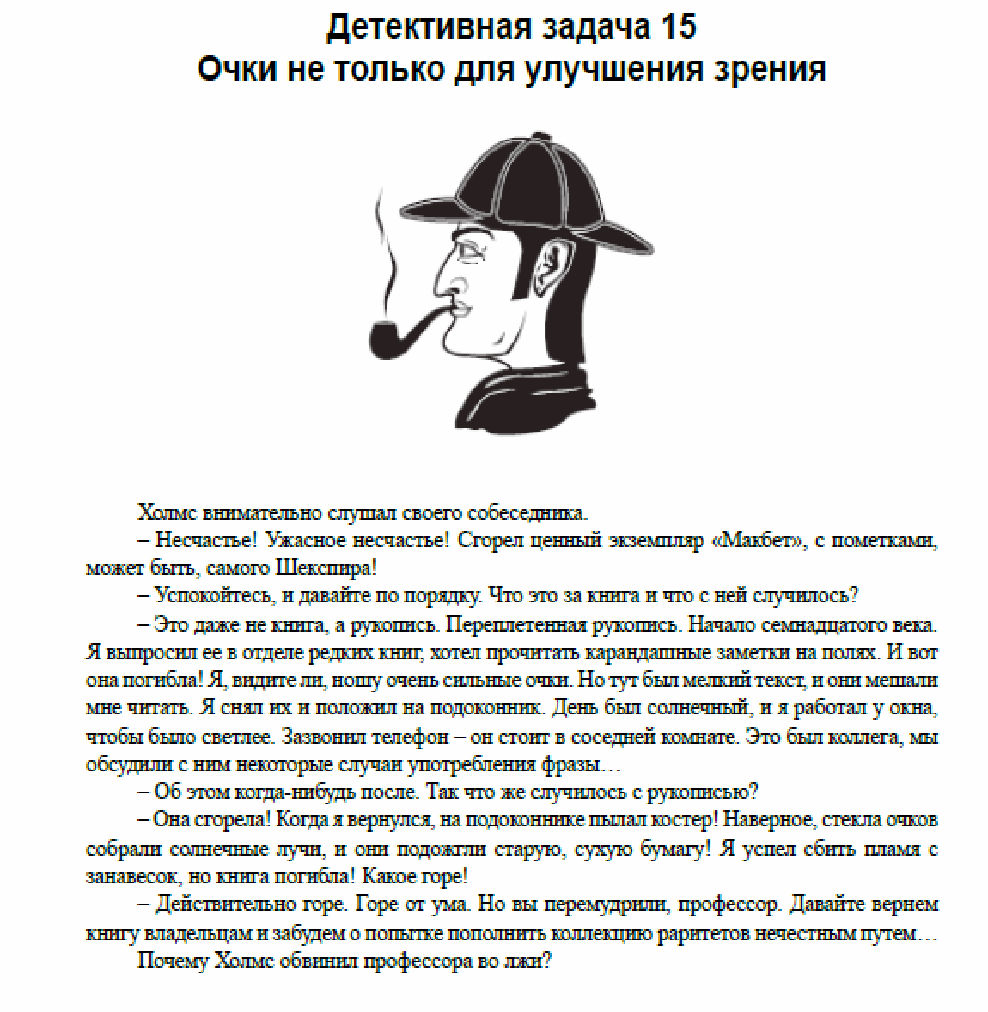 Ответ: Профессор носит очки постоянно, а при чтении они ему мешают. Значит, он близорук, а стекла его очков - не собирающие, а рассеивающие. Сфокусировать солнечный свет и зажечь бумагу с их помощью невозможно.Задача №4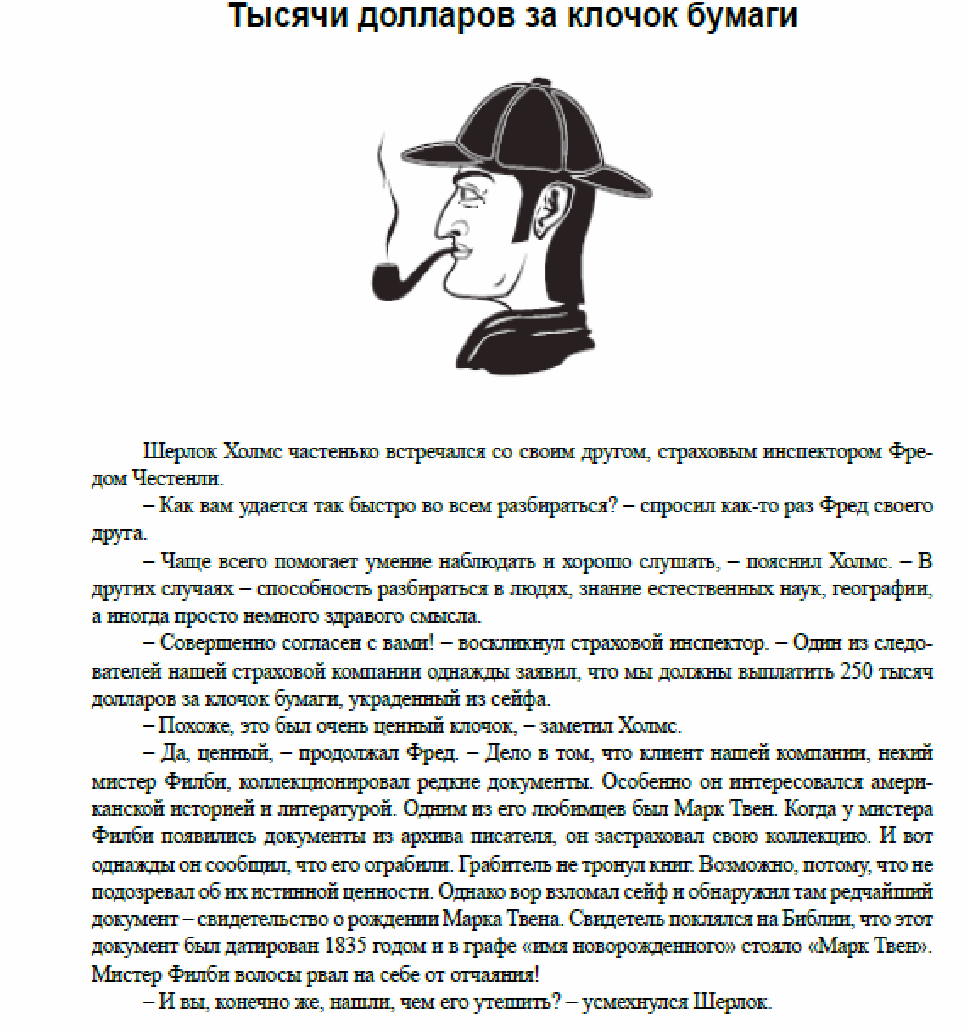 Ответ: Ну никак не могло  у него быть свидетельства о рождении Марка Твена, в котором в графе “имя  новорожденного” стояло “Марк Твен”.  Марк Твен - это псевдоним писателя(настоящее имя Сэмюэл Лэнгхорн Клеменс)Работы детей приведены  в конце.Результаты входной диагностики (работа  в парах)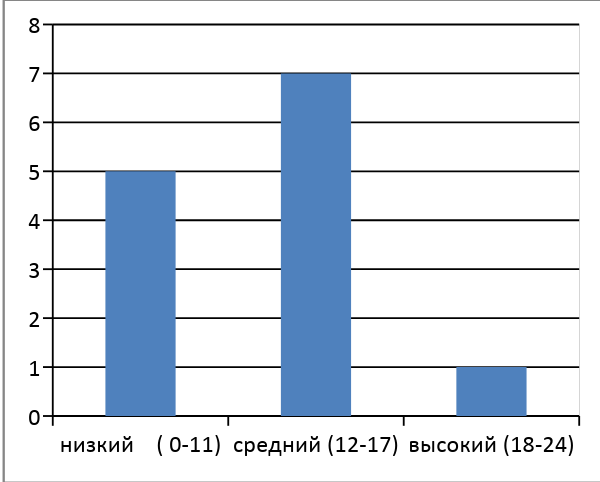 Результаты итоговой диагностики(индивидуальная работа)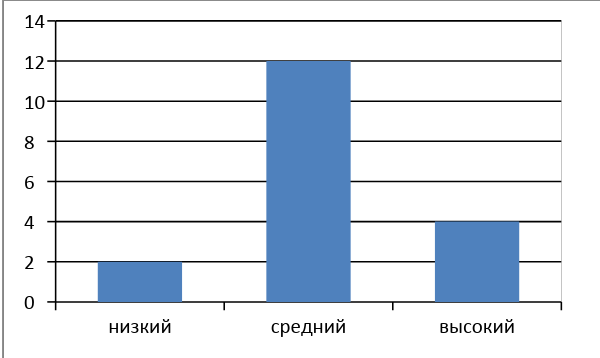 Анализ итогового контрольного мероприятия показал, что большинство учащихся научились строить дедуктивные умозаключения, но на недостаточно высоком уровне. Возникли проблемы в том, что  истинную посылку нужно было взять из жизненного опыта или учебных знаний. Поэтому дети делали неверный вывод и найденное ими противоречие уводило  в сторону  от истинного умозаключения. В данном случае сравнивать результаты входной и итоговой диагностик в полной мере нельзя, т.к.  в первом случае работали в парах и в течении 4-х дней, а во втором - индивидуальная работа, с ограничением во времени. Потому планируем в  следующем году работу по формированию простейших дедуктивных умозаключений начать с 6 класса, а в 9 классе систематизировать работу с   дедуктивными, индуктивными умозаключениями и умозаключениями по аналогии. Работы детей: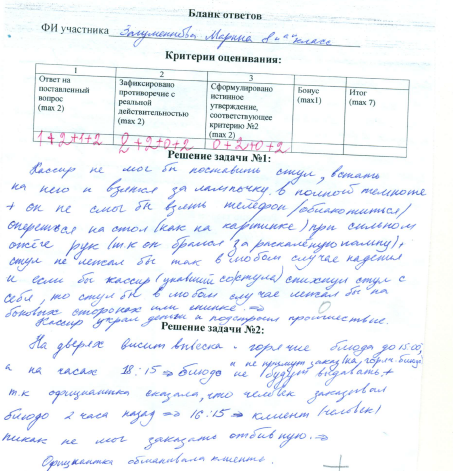 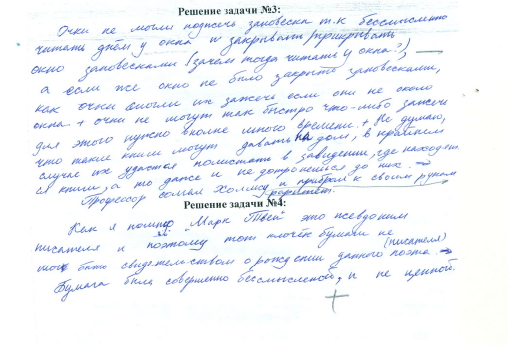 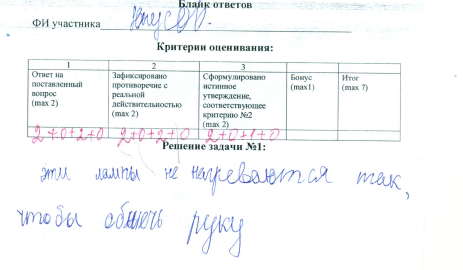 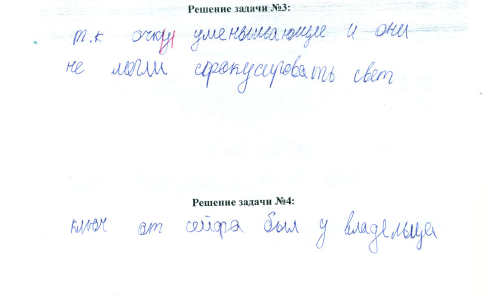 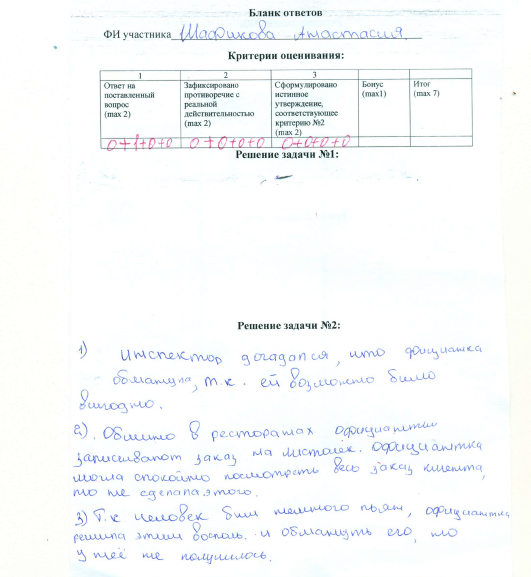 20152016201720185 класс6 класс7 класс8 классумение строить логические умозаключения на основе анализа текста, рисунка и личного опытаумение делать выбориндукция, аналогияиндукция, дедукция и аналогия№КритерииПараметрыБаллы1Ответ на поставленный вопросЕсть верный ответ21Ответ на поставленный вопросЕсть неверный ответ11Ответ на поставленный вопросНет ответа02Зафиксировано противоречие с реальной действительностьюДа 22Зафиксировано противоречие с реальной действительностьюНет 03Сформулировано истинное утверждение, соответствующее критерию №2Верно сформулировано утверждение23Сформулировано истинное утверждение, соответствующее критерию №2Частично верно сформулировано утверждение13Сформулировано истинное утверждение, соответствующее критерию №2Нет утверждения0123Ответ на поставленный вопрос(max 2)Зафиксировано противоречие с реальной действительностью (max 2)Сформулировано истинное утверждение, соответствующее критерию №2(max 2)Бонус(max1)Итог(max 7)